ПРАВИТЕЛЬСТВО РОССИЙСКОЙ ФЕДЕРАЦИИПОСТАНОВЛЕНИЕот 24 сентября 2010 г. N 753ОБ УТВЕРЖДЕНИИ ПРАВИЛВЫДАЧИ РАЗРЕШЕНИЯ НА ВКЛЮЧЕНИЕ В НАИМЕНОВАНИЕНЕКОММЕРЧЕСКОЙ ОРГАНИЗАЦИИ ОФИЦИАЛЬНОГО НАИМЕНОВАНИЯ"РОССИЙСКАЯ ФЕДЕРАЦИЯ" ИЛИ "РОССИЯ", А ТАКЖЕ СЛОВ,ПРОИЗВОДНЫХ ОТ ЭТОГО НАИМЕНОВАНИЯВ соответствии с пунктом 4 статьи 4 Федерального закона "О некоммерческих организациях" Правительство Российской Федерации постановляет:1. Утвердить прилагаемые Правила выдачи разрешения на включение в наименование некоммерческой организации официального наименования "Российская Федерация" или "Россия", а также слов, производных от этого наименования.2. Признать утратившим силу Постановление Правительства Российской Федерации от 8 декабря 2005 г. N 743 "О мерах по организации принятия Правительством Российской Федерации решений, предусмотренных Постановлением Верховного Совета Российской Федерации от 14 февраля 1992 г. N 2355-1" (Собрание законодательства Российской Федерации, 2005, N 51, ст. 5531).Председатель ПравительстваРоссийской ФедерацииВ.ПУТИНУтвержденыПостановлением ПравительстваРоссийской Федерацииот 24 сентября 2010 г. N 753ПРАВИЛАВЫДАЧИ РАЗРЕШЕНИЯ НА ВКЛЮЧЕНИЕ В НАИМЕНОВАНИЕНЕКОММЕРЧЕСКОЙ ОРГАНИЗАЦИИ ОФИЦИАЛЬНОГО НАИМЕНОВАНИЯ"РОССИЙСКАЯ ФЕДЕРАЦИЯ" ИЛИ "РОССИЯ", А ТАКЖЕ СЛОВ,ПРОИЗВОДНЫХ ОТ ЭТОГО НАИМЕНОВАНИЯ1. Настоящие Правила устанавливают порядок выдачи разрешения на включение в наименование некоммерческой организации официального наименования "Российская Федерация" или "Россия", а также слов, производных от этого наименования (далее - разрешение).2. Разрешение выдается Министерством юстиции Российской Федерации.3. Уполномоченный орган некоммерческой организации (далее - заявитель) для получения разрешения представляет в Министерство юстиции Российской Федерации следующие документы:а) заявление о выдаче разрешения;б) копии учредительных документов некоммерческой организации с предъявлением оригиналов в случае отсутствия нотариально заверенных копий;в) решение высшего органа управления некоммерческой организации об обращении в Министерство юстиции Российской Федерации с заявлением о выдаче разрешения;г) пояснительная записка, содержащая информацию о соответствии деятельности некоммерческой организации требованиям, установленным пунктом 5 настоящих Правил, и документы, подтверждающие эту информацию, за исключением документов, которые Министерство юстиции Российской Федерации запрашивает самостоятельно посредством единой системы межведомственного электронного взаимодействия, подтверждающих осуществление некоммерческой организацией своей деятельности более 3 лет, наличие на территории более одной трети субъектов Российской Федерации структурных подразделений некоммерческой организации, документов, подтверждающих, что учредителем некоммерческой организации является государственная компания, государственная корпорация, организация, доля участия Российской Федерации в уставном (складочном) капитале которой составляет более 50 процентов, и поручения Председателя Правительства Российской Федерации.(в ред. Постановления Правительства РФ от 18.09.2023 N 1523)3(1). Заявление о выдаче разрешения, которое оформляется в произвольной форме, подписывается заявителем, заверяется печатью некоммерческой организации (при наличии печати), и документы, перечисленные в подпунктах "б" - "г" пункта 3 настоящих Правил, представляются в Министерство юстиции Российской Федерации в письменной форме на бумажном носителе лично или заказным почтовым отправлением с уведомлением о вручении либо в виде электронного документа, подписанного усиленной квалифицированной электронной подписью, посредством информационно-телекоммуникационной сети "Интернет" с использованием федеральной государственной информационной системы "Единый портал государственных и муниципальных услуг (функций)" (далее - единый портал) или в виде электронного документа, подписанного усиленной неквалифицированной электронной подписью, в том числе с использованием специализированной защищенной автоматизированной системы, предназначенной для централизованного создания и хранения ключей усиленной электронной подписи, а также их дистанционного применения владельцами квалифицированных сертификатов ключа проверки электронной подписи.При представлении заявления о выдаче разрешения любым из способов, указанных в абзаце первом настоящего пункта, заявитель вправе представить документы, предусмотренные подпунктом "г" пункта 3 настоящих Правил, которые Министерство юстиции Российской Федерации запрашивает самостоятельно посредством единой системы межведомственного электронного взаимодействия.(п. 3(1) введен Постановлением Правительства РФ от 18.09.2023 N 1523)4. В случае представления не всех документов, предусмотренных пунктом 3 настоящих Правил, Министерство юстиции Российской Федерации возвращает представленные документы заявителю в течение 9 рабочих дней с даты их поступления.(в ред. Постановления Правительства РФ от 18.09.2023 N 1523)При поступлении всех документов, предусмотренных пунктом 3 настоящих Правил, Министерство юстиции Российской Федерации уведомляет заявителя о принятии их к рассмотрению в указанный срок.5. Министерство юстиции Российской Федерации принимает решение о выдаче (об отказе в выдаче) разрешения некоммерческой организации в случае ее соответствия (несоответствия) одному из следующих требований:а) некоммерческая организация осуществляет не менее 3 лет деятельность, направленную на реализацию основ конституционного строя Российской Федерации и развитие ее национальных, исторических и культурных традиций, и имеет на территории более одной трети субъектов Российской Федерации структурные подразделения (филиалы, представительства) или членов некоммерческой организации - юридических лиц (физических лиц), расположенных (постоянно проживающих) на указанной территории;б) некоммерческая организация осуществляет не менее 3 лет деятельность, направленную на реализацию основ конституционного строя Российской Федерации и развитие ее национальных, исторических и культурных традиций, и входит в структуру или является членом международной организации;в) некоммерческая организация оказывает не менее 3 лет уникальные общественно полезные услуги (реализует соответствующую продукцию);г) учредителем некоммерческой организации является государственная компания, государственная корпорация, организация, доля участия Российской Федерации в уставном (складочном) капитале которой составляет более 50 процентов, и деятельность некоммерческой организации направлена на реализацию основ конституционного строя Российской Федерации и развитие ее национальных, исторических и культурных традиций.(в ред. Постановления Правительства РФ от 07.03.2014 N 178)В случае если некоммерческая организация соответствует одному из требований, предусмотренных подпунктами "а" - "в" настоящего пункта, однако осуществляет свою деятельность менее 3 лет, решение о выдаче разрешения указанной некоммерческой организации принимается Министерством юстиции Российской Федерации на основании поручения Председателя Правительства Российской Федерации.(п. 5 в ред. Постановления Правительства РФ от 15.11.2012 N 1165)6. Утратил силу. - Постановление Правительства РФ от 07.03.2014 N 178.7. В целях рассмотрения вопроса о возможности включения в наименование некоммерческой организации, а также о наличии оснований, препятствующих использованию в наименовании некоммерческой организации, официального наименования "Российская Федерация" или "Россия", а также слов, производных от этого наименования, Министерство юстиции Российской Федерации совместно с Министерством здравоохранения Российской Федерации, Министерством труда и социальной защиты Российской Федерации, Министерством культуры Российской Федерации, Министерством науки и высшего образования Российской Федерации, Министерством просвещения Российской Федерации, Министерством финансов Российской Федерации, Министерством экономического развития Российской Федерации и Федеральной антимонопольной службой создают Межведомственный экспертный совет по вопросам включения в наименование некоммерческой организации официального наименования "Российская Федерация" или "Россия", а также слов, производных от этого наименования (далее - Экспертный совет).(в ред. Постановлений Правительства РФ от 04.09.2012 N 882, от 29.11.2018 N 1439)В случае необходимости к работе Экспертного совета могут привлекаться представители других органов государственной власти.Положение об Экспертном совете и его состав утверждаются Министерством юстиции Российской Федерации по согласованию с указанными федеральными органами исполнительной власти.Решения Экспертного совета носят рекомендательный характер.8. В целях подтверждения информации о соответствии некоммерческой организации требованиям, предусмотренным пунктом 5 настоящих Правил, Министерство юстиции Российской Федерации запрашивает соответствующие сведения у государственных органов и организаций.Государственные органы и организации представляют в Министерство юстиции Российской Федерации запрашиваемые сведения в течение 5 рабочих дней с даты поступления запроса.(в ред. Постановления Правительства РФ от 18.09.2023 N 1523)9. Министерство юстиции Российской Федерации в течение 42 рабочих дней с даты получения документов, предусмотренных пунктом 3 настоящих Правил, издает распоряжение о выдаче (об отказе в выдаче) разрешения и информирует заявителя о решении, принятом по результатам рассмотрения заявления о выдаче разрешения, посредством направления соответствующего уведомления заказным почтовым отправлением с уведомлением о вручении или посредством использования единого портала в случае направления заявления о выдаче разрешения и прилагаемых к нему документов в виде электронного документа с использованием единого портала.(в ред. Постановления Правительства РФ от 18.09.2023 N 1523)В случае отказа в выдаче разрешения в распоряжении указываются основания его принятия.10. При получении Министерством юстиции Российской Федерации сведений о несоответствии некоммерческой организации требованиям, предусмотренным пунктом 5 настоящих Правил, Министерство издает распоряжение об отзыве выданного разрешения в течение 42 рабочих дней с даты получения указанных сведений.(в ред. Постановления Правительства РФ от 18.09.2023 N 1523)11. В случае отзыва разрешения Министерство юстиции Российской Федерации в течение 5 рабочих дней с даты издания распоряжения, предусмотренного пунктом 10 настоящих Правил, направляет его копию заказным почтовым отправлением с уведомлением о вручении в уполномоченный федеральный орган исполнительной власти, осуществляющий государственную регистрацию юридических лиц, и некоммерческой организации, в отношении которой принято такое распоряжение.(в ред. Постановления Правительства РФ от 18.09.2023 N 1523)12. В случае отзыва разрешения некоммерческая организация вносит соответствующие изменения в свои учредительные документы в течение 3 месяцев с даты издания распоряжения, предусмотренного пунктом 10 настоящих Правил.13. Сведения о выдаче (об отказе в выдаче) разрешения вносятся в электронном виде в реестр выданных (отозванных) разрешений, который ведет Министерство юстиции Российской Федерации (далее - реестр), в течение одного рабочего дня с даты издания распоряжения, предусмотренного пунктом 9 настоящих Правил.Заявитель вправе обратиться в Министерство юстиции Российской Федерации за выпиской из реестра о выданном (отозванном) разрешении (далее - выписка из реестра) в форме и способом, которые соответствуют форме и способам подачи заявления о выдаче разрешения, определенным в пункте 3(1) настоящих Правил. Министерство юстиции Российской Федерации в течение одного рабочего дня с даты поступления заявления о предоставлении сведений из реестра информирует заявителя посредством направления соответствующего уведомления заказным почтовым отправлением с уведомлением о вручении или посредством использования единого портала в случае направления заявления о предоставлении сведений из реестра в виде электронного документа с использованием единого портала.В случае если выписка из реестра предоставляется в электронном виде, она должна содержать QR-код, с помощью которого обеспечивается переход на страницу в информационно-телекоммуникационной сети "Интернет", содержащую сведения из реестра.Сведения, содержащиеся в реестре, являются открытыми и общедоступными и предоставляются на основании заявления о предоставлении сведений из реестра, поданного в электронном виде, в течение одного рабочего дня с даты поступления соответствующего заявления.Выписка из реестра подписывается усиленной квалифицированной электронной подписью соответствующего должностного лица Министерства юстиции Российской Федерации.(п. 13 в ред. Постановления Правительства РФ от 18.09.2023 N 1523)14. В случае изменения наименования некоммерческой организации или ее реорганизации в форме преобразования, некоммерческая организация сохраняет за собой право на использование в своем наименовании официального наименования "Российская Федерация" или "Россия", а также слов, производных от этого наименования, полученное на основании разрешения.(п. 14 введен Постановлением Правительства РФ от 22.11.2022 N 2107)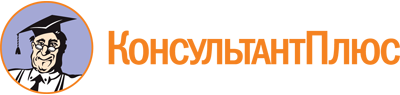 Постановление Правительства РФ от 24.09.2010 N 753
(ред. от 18.09.2023)
"Об утверждении Правил выдачи разрешения на включение в наименование некоммерческой организации официального наименования "Российская Федерация" или "Россия", а также слов, производных от этого наименования"Документ предоставлен КонсультантПлюс

www.consultant.ru

Дата сохранения: 11.11.2023
 Список изменяющих документов(в ред. Постановлений Правительства РФ от 04.09.2012 N 882,от 15.11.2012 N 1165, от 07.03.2014 N 178, от 29.11.2018 N 1439,от 22.11.2022 N 2107, от 18.09.2023 N 1523)Список изменяющих документов(в ред. Постановлений Правительства РФ от 04.09.2012 N 882,от 15.11.2012 N 1165, от 07.03.2014 N 178, от 29.11.2018 N 1439,от 22.11.2022 N 2107, от 18.09.2023 N 1523)